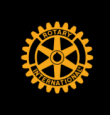 Attendance:Absent: David Beauchamp, Chaddie Platt, Todd Jenkins, Kyle Patillo, Jim WoodCall to order						President Erica EstesApprove November meeting minutes  - ApprovedTreasurer’s Report					Rotarian Madeline TaylorReview Bank Statements and Financial Reports for November – Approved Old BusinessComplete District Grant: Lunch with JBU student on Thursday, Dec. 23 at Mermaids. Which board members will join?Thad Kelly, Victor Wilson, Paul Reagan, Erica Estes, Mary Alice Serafini, Ben Carter (maybe) and John Dixon (maybe)Board Directorate Reports and UpdatesMembership- 			Rotarians Ben Carter, Sloan Scroggins& Richard Roberts     	When District Governor was here, he provided Wally Bloss’s information. Richard has been in contact regarding information such as flyers/brochures which can be passed along to potential Rotarians to try and increase membership. Potential meeting with Rotary leadership regarding creative ideas for cultivating membership. Public Relations- 			Rotarians Claudia Vilato & Randy WilburnNot much right now because of the holiday season.Rotary Foundation- 			Rotarians Todd Jenkins & John DixonPropose making a short presentation about what the Rotary Foundation is and reminder for members. There are 7 Paul Harris Fellows to hand out. Will try to do this the second meeting in January. Service Projects- 			 Rotarians Howard Brill & Jim WoodTrash pickup and bell ringing have been successful. Potential project: cutting invasive species out of Gregory Park. 100-year history project update and compilation. Thad has had a few volunteers for researching. Write cards to people who are in the VA or other care facilities, etc., during the meeting. Suggestions: Email for service project only to draw attention; area for collecting specific things in months with donation projects.Club Administration Report				President Elect Victor WilsonSomeone will come after the first of the year to present on the foundation.Sergeant at Arms Report				Vice President Thad KellyLloyd Swope is Sergeant at Arms this week, and is contact with additional people to serve beginning in January. President’s Report					President Erica EstesMembers will vote on 22-23 Board nominations at Jan. 6 meetingStrategic Planning for Rotary Club of Fayetteville in Spring 2022 and onwards. Suggestions: Common purpose for being in the Club, including a mission statement and goals the next five years.Rotary International Objections: take one and make it the focus for the year. Identity for the year and how can we operationalize that goal in our community.Potentially have a facilitator to meet with the Board over a weekend to plan a strategic planning retreat. Paul Reagan has identified someone who does this professionally for Rotary International. She would charge travel expenses and needs accommodations (host home or retreat lodging). Suggestion: Comment boxes on the meeting tables before the potential retreat for input from the club. Online survey as well to supplement (anonymous). Propose 3 Questions: What do you like, what do you not like, and what would you change about Rotary. Motion to put survey together before facilitation plans – Second – Approved Survey and share the results Will then determine whether we need a facilitator. Club Executive Secretary Updates			Rotarian Jill Gibbs146 active members; 1 termination; 44.9% attendance; 3 meetings held in Nov.Having some success in reaching out to Rotarians and collection efforts; Thad Kelly has been instrumental.New Business
      Future Board Meeting Dates (tent.) 2021-202210:30 am – 11:30amJanuary 20February 17March 17April 21May 19June 16Rotary Club of Fayetteville Board of Directors 2021-2022
Immediate Past President – Zoe Naylor/Roger Cunningham
President – Erica Estes
President Elect/Club Programs – Victor Wilson
Vice President/Sergeant at Arms – Thad Kelly
Secretary – Emily Mizell
Treasurer: Madeline Taylor
Zoom Tech Coordinator- David Sager
Directors
Membership: – Ben Carter & Sloan Scroggins & Richard Roberts
Service Projects: Howard Brill & Jim Wood
Public Relations: Claudia Vilato & Randy Wilburn
Rotary Foundation: John Dixon & Todd JenkinsProposed Board of Directors 2022-2023Immediate Past President: Erica EstesPresident: Victor WilsonPresident Elect: Thad KellyVP: Emily MizellInformational technology coordinator: David SagerBoard Secretary: Paul ReaganTreasurer: Madeline TaylorCo-Chairs of PR Directorate: Claudia Vilato & Randy WilburnCo-Chairs of Rotary Foundation: John Dixon & Ellyn SchleiffarthCo-Chairs of Service Projects Directorate: Jim Wood & Jacob ArnoldCo-chairs of Membership Directorate: Sloan Scroggins & Richard RobertsAdjourned: 11:33 am.Erica EstesThad KellyMadeline Taylor Emily Mizell Victor WilsonRichard Roberts Jill GibbsClaudia VilatoDavid SagerRoger CunninghamBen Carter (Zoom)Howard BrillPaul Reagan (Zoom)John DixonRandy Wilburn